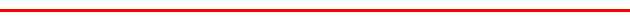 关于印发《滨海新区落实<天津市“十四五”城乡社区服务体系建设规划>任务分解方案》的通知各有关部门、各开发区、各街镇：按照《天津市人民政府办公厅关于印发天津市“十四五”城乡社区服务体系建设规划的通知》（津政办发〔2022〕34号）部署要求，我局制定了《滨海新区落实<天津市“十四五”城乡社区服务体系建设规划>任务分解方案》，已征求区有关部门、各开发区、各街镇意见建议并修改完善。现印发给你们，请按照要求执行。2023年3月1日（此件主动公开）